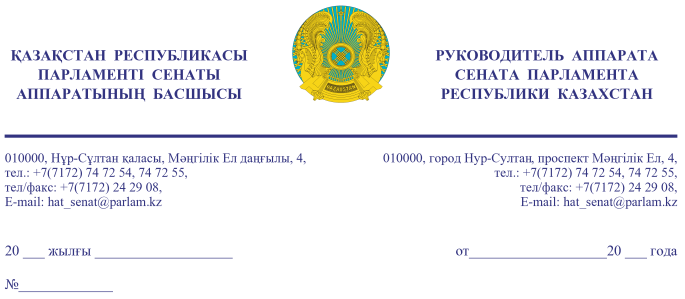                    Қазақстан Республикасының                  Премьер-Министрі                  Кеңсесінің Басшысы                   Ғ.Т. ҚОЙШЫБАЕВҚАҚұрметті Ғалымжан Тельманұлы!«Қазақстан Республикасының Парламенті және оның депутаттарының мәртебесі туралы» Қазақстан Республикасы Конституциялық заңының            27-бабына және Қазақстан Республикасы Парламенті Регламентінің                100-тармағына сәйкес Қазақстан Республикасы Парламенті Сенатының               2021 жылғы 11 ақпандағы отырысында депутат А. Әлназарованің жариялаған Сенат депутаттарының депутаттық сауалы Сізге жіберіліп отыр.Қосымша: мемлекеттік тілде 3 парақ.                                                                                                       Ә. РАҚЫШЕВАОрынд. А. Абаевтел. 74-73-83Келісу шешімдері
12.02.2021 11:30:21: Бақтиярұлы М. .(Әлеуметтік-мәдени даму және ғылым комитеті) - - ескертпелерсіз келісілген
12.02.2021 11:31:47: Альназарова А. Ш.(Әлеуметтік-мәдени даму және ғылым комитеті) - - ескертпелерсіз келісілген
12.02.2021 11:34:21: Жусип Н. Б.(Әлеуметтік-мәдени даму және ғылым комитеті) - - ескертпелерсіз келісілген
12.02.2021 11:37:55: Нурсеитов Р. С.(Әлеуметтік-мәдени даму және ғылым комитетімен өзара байланыс жасау бөлімі) - - ескертпелерсіз келісілген
12.02.2021 11:40:13: Данабеков О. К.(Сенат Аппаратының Басшылығы) - - ескертпелерсіз келісілген
12.02.2021 11:44:43: Агиса Б. А.(Жалпы бөлімі) - - ескертпелерсіз келісілген
Қол қою шешімі
12.02.2021 11:46:34 Ракишева А. Г.. Қол қойылды
12.02.2021-ғы № 16-13-9Д/С шығыс хаты